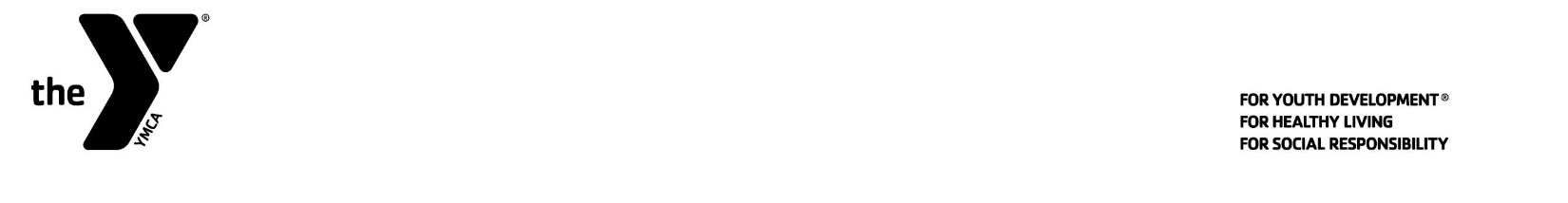 This enrollment packet must be completed in full before the child may attend the program.Check any or all that may apply:Does your child have a Custodial Agreement/Parenting Plan        	 ______YES      ______NO(Copy of Court Order Custody Papers Must Be Attached)Does your child have an Individual Education Plan (IEP)?      			YES*   	_____NODoes your child have a Behavior Intervention Plan?                			YES*    ______NODoes your child have a 504 Student Accommodation Form? 			YES*   	_____NO*A copy of a current IEP/BIP/504 Student Accommodation Plan must be turned in with the Registration form and you must complete the Inclusion Information packet before program participation is authorized.  Enrollment will NOT be considered final until all required processes have been met and reviewed.  Although every effort is made to provide reasonable accommodations, there may be instances where a child’s needs may exceed the parameters of the scope of our program.To be completed by site directorHas your child been diagnosed with the following:_____ADD	_____ID		_____Autism		_____Down Syndrome_____ADHD	_____ED	_____Aspergers		_____Cerebral Palsy_____DD	_____ODD	_____OCD		_____Chronic Health Condition_____Other___________________Not applicableAdditional Forms are required for enrollment of children with chronic/severe health conditions and children with an Individual Education Plan (IEP), Behavior Management Plan (BMP) and/or 504 Student Accommodation Form.  Please contact your Child Care Program Director at the YMCA for these forms and procedures.Use the space below to note any habits, language or special conditions that staff should be aware of:List any allergies; special medical or physical conditions or problems the YMCA should be aware of, including chronic health problems:List any special medications for chronic problems and/or restrictions for child’s care below:																											______Medication: Only prescription medication (no over the counter medication) will be administered. If your child will need to take medication during program hours, a Medication Authorization form must be completed and returned to the staff along with the medication. Medication must be in the original container and labeled with your child’s name, instructions (including times and amounts for dosage) and the physicians name. A copy of your child’s current immunization record completed by our physician must be included with these forms. However, our records must be updated annually.  The Y Club program does not have access to your child’s school records.  Therefore, it is the parent’s responsibility to obtain a copy of the child’s current immunization record prior to the start of the program. Preschool-Age children MUST have a separate form completed by their physician on file.  I understand that every effort will be made to contact me in the case of illness or accident to my child. At that time I will make arrangements for medical care of my child with the physician or hospital of my choice.  If, at any time, due to such circumstances as an injury or sudden illness or other unforeseen emergency, and medical treatment is necessary, I authorize the Gateway Region YMCA to take whatever emergency measures they deem necessary for the protection of my child while in their care.I understand that a natural or deliberate disaster or emergency may result in the need for my child to be transported to another location for safety.I understand that this is may involve contacting a doctor, interpreting and carrying out his or her instructions, and transporting my child to a hospital or doctor’s office, including the possible use of an ambulance.If possible, the hospital I prefer my child to be transported to is_______________________, located at_______________________________________, phone number _________________or the doctor contacted will be Dr. _____________________, phone number __________________located at_______________________________________. I understand that this may be done prior to contacting me, and that any expense incurred for such treatment, including ambulance fees, is my responsibility.I understand that if 911 is called and my child is sent to the hospital, the Site Director will notify me, the Child Care Program Director and Executive Director.The YMCA does not provide accident insurance for your child.  This will be the responsibility of the parent.List at least two contacts (not including parents or doctors) authorized to be contacted to pick up your child, if you cannot be reached in an emergency situation or if your child is left at the program beyond program hours.We strongly encourage that all authorized individuals carry a photo ID each time the child is picked up from the program due to substitute staff situations. All individuals picking up a child from the site must present a current photo ID until staff is comfortable with recognizing them.My child will be attending the program during the following sessions: (please circle) At this time my child will not need to leave the Y Club program for any activities.My child has the permission to leave the program, or arrive late to the program for the following activities:I hereby waive any claim of liability and will hold harmless the Gateway Region Young Men’s Christian Association,  its officers, directors, trustees, agents, and employees for any bodily injury to me incurred while I am practicing for, or participating in, any contest or exhibition of an athletic nature sponsored by the YMCA.  In addition, I understand that the YMCA is not responsible for my personal property nor is my YMCA membership transferable.It is understood and agreed that the Gateway Region YMCA reserves the right to take and utilize pictures, likenesses, videos and testimonials of participants for promotional purposes including, but not limited to reports, publications, brochures, emails, our website and other instances of online presence.I grant the Gateway Region YMCA, its agents and the news media the right to photograph me and/or my family including children and to use the photograph for news and publicity purposes.  I agree to my child participating in YMCA programs and that he/she will comply with all rules and regulations.  I further agree that I will not hold the YMCA, its directors, officials, agents, employees and volunteers responsible in case of accident or injury.  I understand that no accident insurance is provided.  I also agree to abide by the Gateway Region YMCA standards and guidelines.I acknowledge that I am over the age of eighteen (18) years.  I acknowledge that I have carefully and completely read and understand the terms contained in this release and waiver legal liability and voluntarily accept and agree to all such terms.If the school calls for an early dismissal not previously scheduled in the 2016-2017 school calendar, the Y Club program will be cancelled.  If there is an emergency school closure or unscheduled early dismissal, my child will:Ride the school bus home.Ride the school bus to a friend’s home. (This is only an option if arranged by parent with the school department of transportation.)If so…name of friend:					 Friend’s Parent’s Name:					 Day time phone: (	)		Parent will pick up child.If so…Mother/Guardian’s name:				 Day time phone: (	)			    Father/Guardian’s name:				 Day time phone: (	)		Ride home with other adult.If so…Adult’s name:						 Day time phone: (	)_		ANY ONE LISTED ABOVE WHO WILL BE RESPONSIBLE FOR PICKING UP YOUR CHILD MUST ARRIVE AT THE SCHOOL IMMEDIATELY AFTER DISMISSAL.  IF A SCHOOL BUS IS AVAILABLE, THE SCHOOL MAY DECIDE TO SEND YOUR CHILD HOME VIA THE BUS.If there is any change in the above procedure, immediately notify in writing your site director and the school office.I understand that it is my responsibility to ask the school office about their procedure for emergency closure/dismissal.  I understand that I will not be contacted by the YMCA.  I have discussed these procedures with my child, and my child understands what he/she should due in the event of an emergency school closing or early dismissal.Please carefully read and sign below.I am enrolling my child to participate in the Y Club program for duration of the current school year unless unforeseen events make withdrawal necessary.  In that event, I will give written notification to the program director 10 days in advance.  I understand that I am financially responsible for the services of care regardless if my child actually attends the program, even in the event of illness.I understand that my child will not be released to any person not listed on the Enrollment form.  In the case of an emergency and someone other than those listed on this enrollment form must pick up, I will contact the Site Director to identify the person picking up my child and they will provide picture ID and family password.I understand that my child will not be released to any person who seems to be under the influence of drugs or alcohol.I understand that my child must be signed in and out daily by myself or my designee.If my child experiences problems in the program, a conference may be arranged between the parent, staff, and program director/coordinator.The YMCA reserves the right to terminate child care services if it is determined that the placement is unsatisfactory.I understand that in the event that school is cancelled or dismissed early due to unfavorable conditions (such as bad weather, water main break, etc.); the YMCA services will also be cancelled.  There is no refund for services due to unforeseen school cancellations or unscheduled early dismissals or late starts.If I choose to participate in the early dismissal or holiday programs I understand I must register in advance and pay in full.I understand early dismissal days and/or holiday programs will be cancelled if enough registrations are not received. The YMCA provides a recreational environment for children with and without disabilities through added support staff, when needed to facilitate successful participation into the programs when appropriate.The Gateway Region YMCA provides recreational programs which are not staffed by individuals trained to perform invasive medical procedures.  In order to protect the health and safety of all children and employees, YMCA employees will not perform such invasive procedures including, but not limited to:  administering shots, drawing blood, catheterization, diabetes testing, insertion of suppositories and tube feeding.  The medical procedures which employees may not perform will be determined at the sole discretion of the YMCA.I understand that the YMCA will communicate and collaborate with the school on an ongoing basis about my child and their individual needs while enrolled in the program.The YMCA has the right to deny application for individual or family memberships or participation in programs and to terminate or suspend existing individual or family memberships or participation in all YMCA programs or activities at our sole discretion if actions or behaviors are not deemed to be in the best interests of the organization.  If a membership or program is terminated or suspended, all fees already paid will be forfeited.  The YMCA has sole discretion to reinstate members and participation privileges in YMCA programs and activities.I understand that photographs will be taken throughout the Y Club program day.  These pictures may be displayed in YMCA brochures, YMCA website or promotional materials. If I do not want my child’s picture taken, I understand it is my responsibility to notify the YMCA Child Care office in writing of exclusions.I understand that if the YMCA is required to respond (whether to answer, modify, clarify or quash) to a third party subpoena (whether for testimony, documents, appearance, or any combination thereof) or other compulsory legal order or any other process as the result of any legal proceeding of which I or my child is a party or participant, I will be responsible for both promptly reimbursing the YMCA for its reasonable attorney’s fees, and the cost of the YMCA’s employees’ and contractors’ time and materials (including, but not limited to copying and document redaction costs) spent responding at the YMCA’s then-current hourly rates. I further understand that failure to promptly reimburse the YMCA will result in suspension or termination of child care services under this YMCA Care Program Enrollment Agreement and could result in the YMCA pursuing a legal action against me for collection, and that I will be responsible for paying all costs, including reasonable attorney’s fees, incurred by the YMCA for the filing of such action.I understand that if any of the information above changes, it is my responsibility to notify both the YMCA branch and the program site director in writing immediately.I warrant that the rights granted herein do not conflict with my existing commitments on my part.I have been informed that a copy of the Licensing Rules for Family Day Care Homes/Licensing Rules for Group Child Care Homes/Licensing Rules for Child Day Care Centers in Missouri is available at this facility for review.     I do      do not give consent for my child to take part in field trips or excursions with this child care facility under proper supervision. I understand that I will be notified when such trips are planned and that I must give written permission for each trip or excursion.The provider and I have agreed on a plan for continuing communication regarding my child’s development, behavior, etc.To my knowledge, my child is in good health, free of conditions that would endanger him/her or other children in care. When my child is ill, it is understood and agreed that they may not be accepted for care or remain in care.I understand that before the first day of attendance by my child. I will provide proof of completed age-appropriate immunizations or exemption from immunizations.  I have been notified that I may request notice at initial enrollment or anytime there after whether there are children currently enrolled in or attending the facility for whom an immunization exemption has been filed.I have been informed and have received a copy of the facility’s safe sleep policy when enrolling a child less than one (1) year of age.     I do      do not give permission for the facility to transport my child. I have received, read, and agree to abide by all the policies, procedures, and fee requirements as outlined in the Parent handbook.  I will make all authorized individuals aware of the policies and procedures as stated above and in the Parent handbook.All information provided at the time of enrollment is complete and accurate. False or incomplete information may lead to termination of services.Y CLUB ENROLLMENT & HEALTH FORM 2017-2018 School YearThis enrollment packet including the immunization records must be completed in full before any child may attend the program.  Child’s NameChild’s NameSexAgeBirthdate (MM/DD/YYYY)        /        /Child’s Primary Home Address (Street, City, State, Zip)Child’s Primary Home Address (Street, City, State, Zip)Home Telephone(       )Home Telephone(       )Guardian with whom child primarily residesCenter NameCenter NameCenter NameCenter NameCenter NameCenter NameCenter Address (Street, City, State, Zip)Center Address (Street, City, State, Zip)Center Telephone(      )Center Telephone(      )Center Hours Center Hours Parent #1 or Guardian’s NameParent #1 or Guardian’s NameHome Telephone (        )Home Telephone (        )Home Telephone (        )Home Telephone (        )Home Address (if different) (Street, City, State, Zip)Home Address (if different) (Street, City, State, Zip)Mother’s driver’s license number and last 4 digits of SS#(required)Mother’s driver’s license number and last 4 digits of SS#(required)Mother’s driver’s license number and last 4 digits of SS#(required)Mother’s driver’s license number and last 4 digits of SS#(required)Employed by (or School Attended)Hours of EmploymentFrom               toBusiness Address (Street, City, State, Zip)Business Address (Street, City, State, Zip)Business Address (Street, City, State, Zip)Business Address (Street, City, State, Zip)Business Phone with extension(      )Cell Phone(      )E-mail AddressE-mail AddressE-mail AddressE-mail AddressParent #2 or Guardian’s NameParent #2 or Guardian’s NameHome Telephone (        )Home Telephone (        )Home Telephone (        )Home Telephone (        )Home Address (if different) (Street, City, State, Zip)Home Address (if different) (Street, City, State, Zip)Father’s driver’s license number and last 4 digits of SS#(required)Father’s driver’s license number and last 4 digits of SS#(required)Father’s driver’s license number and last 4 digits of SS#(required)Father’s driver’s license number and last 4 digits of SS#(required)Employed by (or School Attended)Hours of EmploymentFrom               toBusiness Address (Street, City, State, Zip)Business Address (Street, City, State, Zip)Business Address (Street, City, State, Zip)Business Address (Street, City, State, Zip)Business Phone with extension(      )Cell Phone(      )E-mail AddressE-mail AddressE-mail AddressE-mail AddressFamily Password:Family Password:Family Password:Family Password:Family Password:Family Password:For Office Use OnlyHEALTH REPORT AND HISTORYIMMUNIZATION RECORDEMERGENCY CARE AND TRANSPORTATIONInsurance NameGroup #Policy #Parent or Legal Guardian Signature:			Date:	
AUTHORIZED PICK UP & EMERGENCY CONTACTName of ContactRelationship To ChildAddress (Street, City, State, Zip)Phone # (during program hours)1.2.3.PROGRAM ATTENDANCEAMMondayTuesdayWednesdayThursdayFridayPMMondayTuesdayWednesdayThursdayFridayName of activity (tutoring, scouts, drama, music lessons, etc.)1.2.3.Start date of activity (MM/DD/YYYY)1. 2.3.End date of activity (MM/DD/YYYY)1.2.3.Location of activity (gym, music room, parish center, etc.)1.2.3.Who will pick child up for activity?1.2.3.Who will return child to program?1.2.3.What method of transportation will be used?(walk, bus, etc.)1.2.3.Time leaving program1.2.3.Time returning to program1.2.3.Parent’s or Guardian Signature1.Date permission grantedDate permission grantedParent’s or Guardian Signature2.Date permission grantedDate permission grantedParent’s or Guardian Signature3.Date permission grantedDate permission grantedParent or Legal Guardian Signature:			Date:	
INDEMNITY AGREEMENTEMERGENCY CLOSURE – EARLY DISMISSAL FORMChild’s NameGradeTeacher’s NameSchool NameParent or Legal Guardian Signature:			Date:	
ENROLLMENT AGREEMENTParent or Legal Guardian Signature:			Date:		